Zeitplan Waldlauf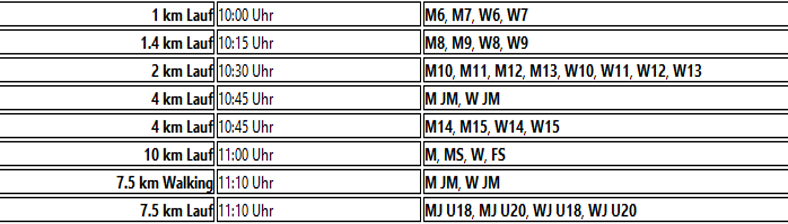 Start und Ziel		Meschede-Calle am Sportplatz Vosswinkel			Caller Str. 30, 59872 MeschedeAuszeichnungen	Urkunden für alle Teilnehmer, bes. Auszeichnung für AK-SiegerStartgeld		Erwachsene 8,00 Euro, Jugend 4 Euro, Schüler 3,50 Euro 			5,00 Euro Pfand für ChipNachmeldung		ohne Gebühr, Meldeschluss 45 Min vor dem StartMeldung		my.raceresult.com			www.tv-calle-1899.deZahlungsweg		Bei Ausgabe der Startunterlagen Barzahlung vor OrtSonstiges	Die Zeitmessung erfolgt elektronisch mittels Chip. Dieser kann gegen Leihgebühr an der Anmeldung erstanden werden. 